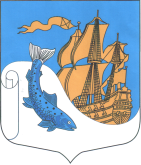 МУНИЦИПАЛЬНОЕ ОБРАЗОВАНИЕ
«СЯСЬСТРОЙСКОЕ ГОРОДСКОЕ ПОСЕЛЕНИЕ»ВОЛХОВСКОГО МУНИЦИПАЛЬНОГО РАЙОНА
ЛЕНИНГРАДСКОЙ ОБЛАСТИСОВЕТ ДЕПУТАТОВ
(четвертый созыв)
РЕШЕНИЕот 23 декабря 2021 г.                                                                                           № 180 Об утрате силы решения Совета депутатов МО «Сясьстройское городское поселение» от 26.11.2020 № 95 «Об утверждении тарифов на платные 
услуги муниципального бюджетного учреждения «Спортивный комплекс» в 2021 годуВ связи  с объединением МУП «Сяьстройский городской дом культуры» и МУП «Спортивный комплекс», Совет депутатов МО «Сясьстройское городское поселение»РЕШИЛ:Считать утратившими силу с 01 января 2022 года решение Совета депутатов от 26 ноября 2020 года № 95 «Об утверждении тарифов на платные услуги муниципального бюджетного учреждения «Спортивный комплекс» в 2021 году». Настоящее решение вступает в силу после его официального опубликования, подлежит размещению на сайте администрации МО «Сясьстройское городское поселение» в сети «Интернет» и распространяется на правоотношения, возникшие с 01.01.2022 года.Контроль за исполнением настоящего решения возложить на постоянную комиссию по бюджету, налогам и муниципальному имуществу.Глава муниципального образования 
"Сясьстройское городское поселение"Волховского муниципального районаЛенинградской области                                                                      А.М. Белицкий